Barve tekmujejo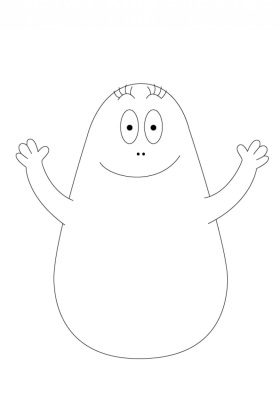 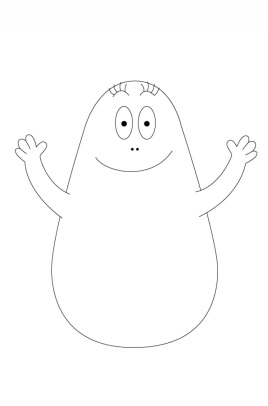 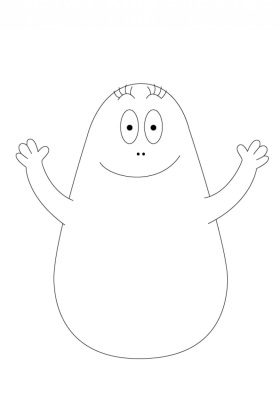 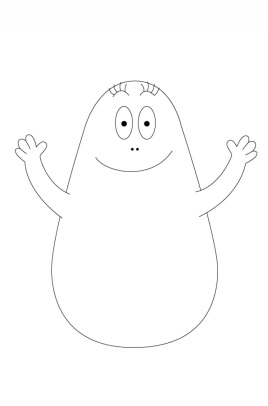 